Föräldramöte IFK P-06TräningarVi bestämde att vi tränar på Vägga Norra.Måndagar 1900-2030 – Första tiden är utvärdering av föregående match och teori. Vi kör även fys till vi har planen ca 1930.Onsdagar 1800-1930 – Vi tränar tillsammans med P07.SerieVi spelar i medelnivå Kompisligan höst Blå. Serien kommer läggas in i kalendern. Ingen toppning av laget. Alla får spela. Vi tar dock beslut efter uppträdande och motivation. Inte kvalité.Carzborns stöttar i administrationCupJämjö, september, Ansvariga CarzbornsBromölla, december, Ansvariga HoffnersHalmstad, juni, Laxacupen, Ansvariga Lägnert, Gard, U.ThielAkademiträningVi blir kallade till akademiträning. Detta är helt frivilligt och betalas av den enskilde.VäggakioskenVi kommer bli tilldelade tider för att hålla Väggakiosken öppen. Det måste bemannas av en vuxen men barnen kan gärna stötta. Man kan inte vägra ut sig utan måste ställa upp. Ansvarig för schemaläggning och kontakt Josefine (Emils mamma)LagutvecklingVi måste skapa lagkänsla och det gör vi på flera vis. Vi kommer skapa evenemang och aktiviteter för att hålla ihop laget. Ansvarig BorgströmsBollkalle/LotterVi vet inte just nu vilka lotter vi ska sälja. Kraven brukar inte vara höga men vi vill att barnen ska bli aktivare. Motivationen ska vara att vi vill till Laxacupen i Halmstad sommaren 2019. Ansvarig är JosefineLaget.seFör att det ska bli möjligt att genomföra så många aktiviteter som vi gör måste vi använda laget.seDet är av största vikt att man svarar på kallelser. Träningar kommer inte att kallas till förutom då vi ser ett dåligt deltagande på förhand.Det är upp till varje medlem att hålla sina kontaktuppgifter uppdaterade.VärdegrundGrabbarna har en fin värdegrund med kamratskap, gemenskap och vett och ettikett. Detta har vi alltid samtal om då vi håller denna fråga extra viktig i just denna åldern. IFK P06 är goa killar!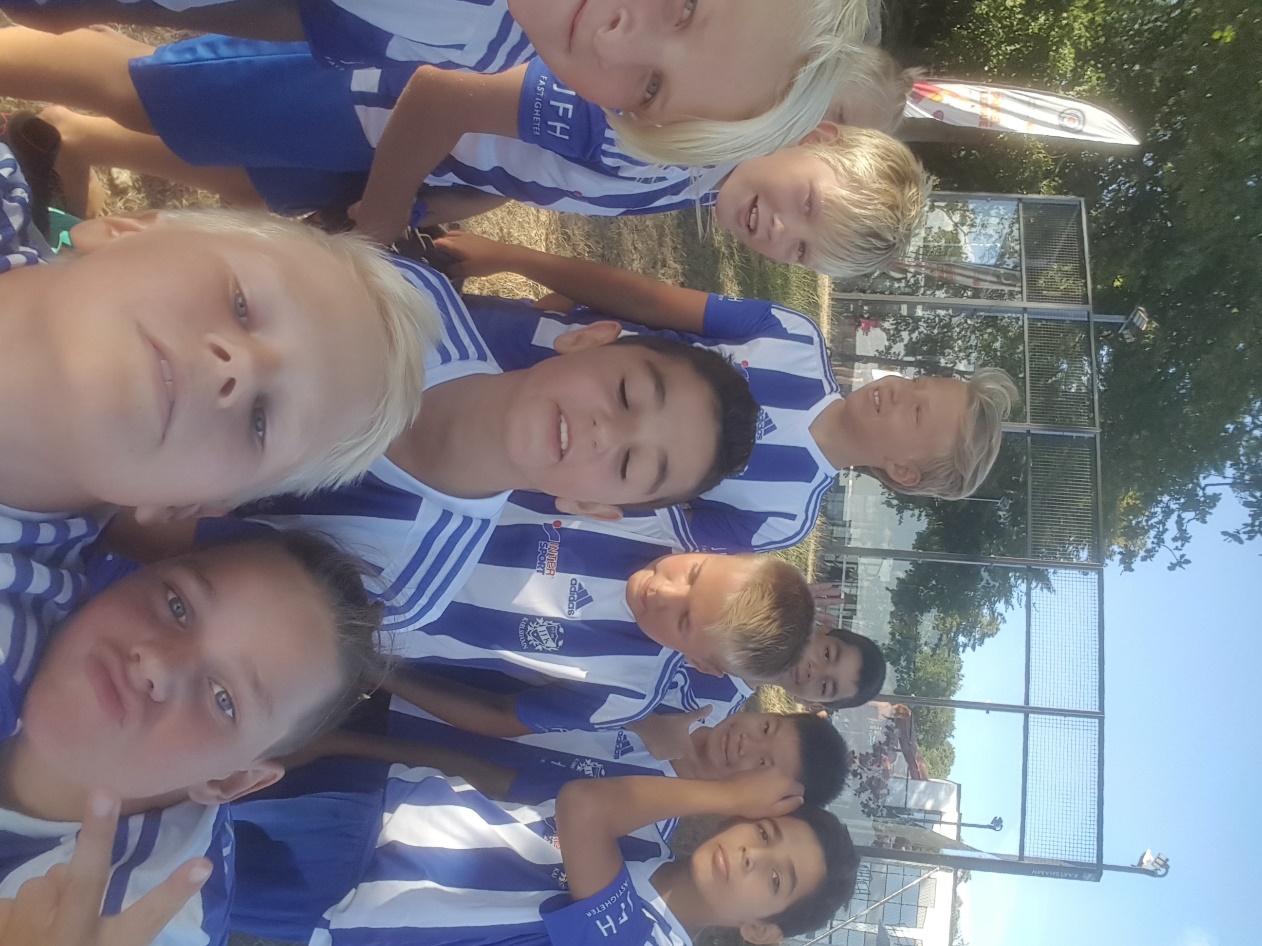 Vid pennan // Pontus